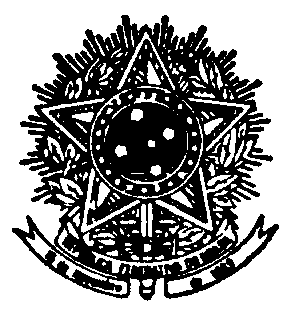 SERVIÇO PÚBLICO FEDERALMINISTÉRIO DA EDUCAÇÃOUNIVERSIDADE FEDERAL DE SANTA CATARINACENTRO SOCIOECONÔMICO PROGRAMA DE PÓS-GRADUAÇÃO EM ADMINISTRAÇÃOCAMPUS UNIVERSITÁRIO REITOR JOÃO DAVID FERREIRA LIMA - TRINDADE CEP: 88040-900 - FLORIANÓPOLIS – SCANEXO 03 – AUTODECLARAÇÃO DE PRETOS OU PARDOSTendo realizado minha inscrição no Edital nº 006/2022/PPGAdm para uma das vagas destinadas, nos termos da Lei nº 12.711/2012, Decreto Presidencial nº 7824/2012 e Portaria Normativa nº 18/2012/MEC, para uma das vagas destinadas às políticas de ações afirmativas étnico-raciais: 1. ( ) Declaro para o fim específico de atender ao requisito inscrito no Processo Seletivo, que sou preto e possuo aspectos fenotípicos que me caracterizam como pertencente ao grupo racial negro.2. ( ) Declaro para o fim específico de atender ao requisito inscrito no Processo Seletivo, que sou pardo e possuo aspectos fenotípicos que me caracterizam como pertencente ao grupo racial negro.3. Declaro ainda que estou ciente de que detectada a falsidade desta autodeclaração sujeito-me às penas da lei, especialmente as consequências relacionadas ao art. 9º da Portaria 18/2012-MEC e ao edital deste processo seletivo.Florianópolis, _______ de ____________________ de _________. Nome:______________________________________________ Assinatura:______________________________________________________ PARECER DA COMISSÃO DE VALIDAÇÃO DE AUTODECLARAÇÃO DE CANDIDATOS PRETOS OU PARDOS A Comissão, após avaliação, tem o seguinte parecer sobre o(a) candidato(a): (  ) SIM. Valida essa autodeclaração. ( ) NÃO valida essa autodeclaração e NÃO habilita o(a) candidato(a) para a continuidade do processo seletivo pelas ações afirmativas, pois esta comissão não identificou no mesmo características fenotípicas do grupo social negro. Florianópolis, _______ de ____________________ de ____________. Assinatura da Comissão: SERVIÇO PÚBLICO FEDERALMINISTÉRIO DA EDUCAÇÃOUNIVERSIDADE FEDERAL DE SANTA CATARINACENTRO SOCIOECONÔMICO PROGRAMA DE PÓS-GRADUAÇÃO EM ADMINISTRAÇÃOCAMPUS UNIVERSITÁRIO REITOR JOÃO DAVID FERREIRA LIMA - TRINDADE CEP: 88040-900 - FLORIANÓPOLIS – SCANEXO 04 – AUTODECLARAÇÃO DE INDÍGENAS1. Declaro para o fim específico de atender ao Processo Seletivo do PPGAdm que pertenço a seguinte Etnia Indígena: Nome da Etnia: ______________________________________________________________ 2. Declaro para o fim específico de atender ao Processo Seletivo do PPGAdm, que sou proveniente da seguinte Aldeia Indígena: Nome da Aldeia: ____________________________________________________________Município e Estado da Federação: _______________________________________________ 3. Declaro ainda que estou ciente de que detectada a falsidade desta autodeclaração sujeito-me às penas da lei. Florianópolis, _______ de ____________________ de _____. Nome:______________________________________________ Assinatura:______________________________________________________ PARECER DA COMISSÃO DE VALIDAÇÃO DE AUTODECLARAÇÃO DE CANDIDATOS INDÍGENASA Comissão após avaliação dos documentos do(a) candidato(a): ( ) SIM. Valida essa autodeclaração. ( ) NÃO valida essa autodeclaração e NÃO habilita o(a) candidato(a) para a continuidade do processo seletivo pelas ações afirmativas. Florianópolis, _______ de ____________________ de _____. Assinatura da Comissão :______________________________________________________SERVIÇO PÚBLICO FEDERALMINISTÉRIO DA EDUCAÇÃOUNIVERSIDADE FEDERAL DE SANTA CATARINACENTRO SOCIOECONÔMICO PROGRAMA DE PÓS-GRADUAÇÃO EM ADMINISTRAÇÃOCAMPUS UNIVERSITÁRIO REITOR JOÃO DAVID FERREIRA LIMA - TRINDADE CEP: 88040-900 - FLORIANÓPOLIS – SCANEXO 05 – AUTODECLARAÇÃO DE PESSOA COM DEFICIÊNCIATendo realizado minha inscrição no Edital nº 006/2022/PPGAdm para uma das vagas destinadas no termo do inciso VIII do artigo 37 da Constituição Federal e, por similitude, do § 2º do artigo 5º da Lei nº 8.112/1990; 1. ( ) DECLARO para o fim específico de atender ao requisito inscrito, no Edital do Processo Seletivo do PPGAdm/2022, que sou pessoa com deficiência. 2. ( ) DECLARO que estou ciente de que detectada a falsidade desta declaração sujeito-me às penas da lei, especialmente as consequências relacionadas ao Art. 9º da Portaria 18/2012-MEC e ao Edital deste processo seletivo. Florianópolis, ______de _____________de __________Nome: ___________________________________ Assinatura: ________________________________ PARECER DA COMISSÃO DE VALIDAÇÃO DA AUTODECLARAÇÃO DE PESSOA COM DEFICIÊNCIAA Comissão de validação de Autodeclaração de PESSOA COM DEFICIÊNCIA, após análise da documentação apresentada pelo(a) candidato(a), em relação às disposições do edital do processo seletivo: (  ) SIM, valida essa autodeclaração. (  ) N O, não valida essa autodeclaração e NÃO habilita o(a) candidato(a) para a continuidade do processo seletivo pelas ações afirmativas. Florianópolis, ______de _____________de ____________Assinatura da Comissão: _______________________________________________________